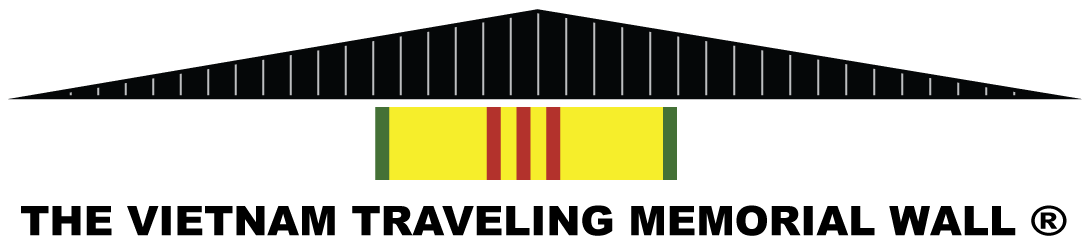 Coming to Long Valley, New JerseyOpening Ceremony September 29, 2023, at 10:00 AMSeptember 28, 2023, through October 1, 2023Guest Speakers:Colonel Charles S. (Chick) Ciccolella, Army retired, Vietnam Vet, 101st Airborne, Fmr Asst Secretary of Labor, VETSMr. Matt Murello, Mayor Washington TownshipPalmer Park – Bartley Rd & Palmer PlacePresented by The American Legion Post 342 & American Veterans Association Post 1776